Joint Services Pistol Club Open Competition 5 April to 7 April 2024Entry Form – Note entries close 24 March 2024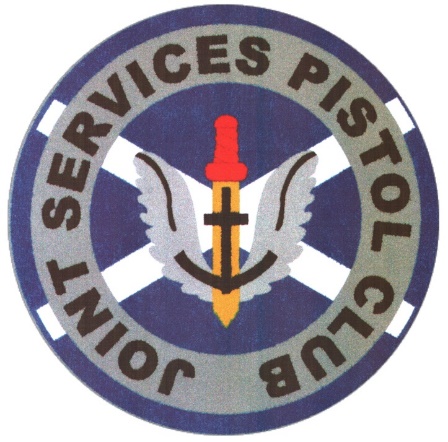 Location: JSPC Range, near Lauder (SatNav: 55°39'20.9"N 2°47'08.5"W or 55.655806, -2.785694; what3words: lecturers.inherits.benched)NRA Gallery Rifle Competitions (per current Gallery Rifle and Pistol Handbook ) for:Gallery Rifle Smallbore 				(GRSB - xx01)Gallery Rifle Centrefire          			(GRCF - xx02)Gallery Rifle Centrefire Classic        		(GRCF Classic - xx04)Long Barrelled Pistol				(LBP - xx21)Long Barrelled Revolver				(LBR - xx22)                                     Note:There are no “open class” competitions.All competitions (other than “Classic”) are “any sights”.  	Squadding Table: Payment can be made in advance online to the following account, noting “Open” and your initial and surname as a reference (e.g. Open D Jones)Bank : Royal Bank of ScotlandName : Joint Services Pistol Club Number : 00282566Sort code : 83-19-09or on the day by cash or cheque (payable to Joint Services Pistol Club)In signing or emailing this form, I declare that:I am not a prohibited person within the meaning of Section 21 of the Firearms Act 1968 (as amended).I meet at least one of the following conditions:I hold a Firearm Certificate permitting me to use the firearms that I shall fire in this competition for target shooting.I am a full member of a Home Office Approved Club, will be shooting as a full member of that club and will use any firearm for which I do not hold a Firearm Certificate only in accordance with the applicable exemptions to S1 Firearms Act 1968 (as amended).Any ammunition I use will not exceed the range safety limits of 2,145 fps velocity AND 1495 ft-lb muzzle energy.I agree that results and classifications may be published on the internet or elsewhere. (Please note that only your name, competitor number, class and score will be posted.)I agree to abide by the Rules of the Meeting and I will accept the decisions of the Match Director as final.I will comply with the mandatory requirement for eye and ear protection.I am aged 18 years or older.Data ProtectionThe Club is required under the data protection legislation to provide you with our Privacy Notice.  It can be found here https://jointservicespistolclub.com/?p=4526Email fully completed entry forms, and any queries, to Dave Nicoll (dave@dkipro.uk)EventEvent NameFRISATSUNFee0701Timed & Precision 1 GRSB1301Phoenix A GRSB1101Multi-Target GRSBAll threeAll threeAll threeAll threeAll three0702Timed & Precision 1 GRCF1302Phoenix A GRCF1102Multi-Target GRCFAll threeAll threeAll threeAll threeAll three0704Timed & Precision 1 GRCF Classic1304Phoenix A GRCF Classic1104Multi-Target GRCF ClassicAll threeAll threeAll threeAll threeAll three0721Timed & Precision 1 LBP1321Phoenix A LBP1121Multi-Target LBPAll threeAll threeAll threeAll threeAll three0722Timed & Precision 1 LBR1322Phoenix A LBR1122Multi-Target LBRAll threeAll threeAll threeAll threeAll threeTotal FeeTotal FeeTotal FeeTotal FeeTotal FeeAs a Home Office requirement, this information must be provided for each firearm you use in the competitionAs a Home Office requirement, this information must be provided for each firearm you use in the competitionAs a Home Office requirement, this information must be provided for each firearm you use in the competitionAs a Home Office requirement, this information must be provided for each firearm you use in the competitionMakeTypeCalibreSerial NumberFirst NameLast NameGRID Address Address Address Address AddressPost CodeClubEmailSignedDate